Методическая разработкаСамомассаж рук с использованием колючих мячиков и шариков Су-Джок (Здоровьесберегающие технологии: Су-Джок терапия)Подготовила учитель-логопед МДОУ «Детский сад №97»Носкова Е.Е.Ярославль, 2021г.Уровень развития мелкой моторики детей оказывает влияние на развитие речевой функции, мыслительных операций, формирование межполушарного взаимодействия. Игровые упражнения с использованием массажных мячиков улучшают точность, переключаемость и координацию движений, а также стимулируют биологические активные точки нашей руки. Массаж Су-Джок позволяет создать энергетический баланс в теле человека, уравновесить его психоэмоциональное состояние, привести в норму процессы возбуждения и торможения.  Помогая избавиться от гиперактивности, упражнения с шариками и пружинками тренируют усидчивость и умение концентрировать внимание. Авторские стихи, используемые при выполнении массажных движений, способствуют развитию темпо-ритмической стороны речи, повышают интерес к занятию.В данной работе использованы картинки: pngegg.com, www.instagram.com, dreamstime.com, creazilla.com, infourok.ru, mbdouds208.blogspot.com, freepng.ru, freepng.ru, n-nu.ru, phonoteka.org, pngegg.com, proprikol.ru, freepng.ru, veils.ru.ГрибникиУтром встали рано и корзинки взяли, В лес мы за грибами быстро побежали. Лисичек собрали штук – десять, Набрали волнушек немножко, Два белых попались под елкой, Маслят мы нашли у дорожки.Ура! Корзинку с грибами Мы отнесем своей маме.                 Катаем шарик между ладонями круговыми движениями. На каждую строку одеваем и снимаем пружинку с пальца.  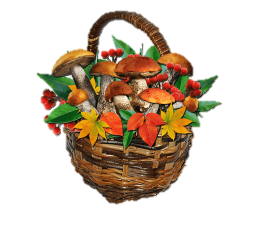  Катаем шарик между ладонями  круговыми движениями. ДождикКап-кап дождь идетКапают дождинки.Гряз и лужи у ворот,Не пройти Маринке.Руки с массажными мячиками  «шагают» по столу.Катаем мячики одновременно Вперед-назад по столу. 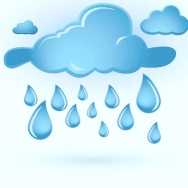 Андрюшкины игрушкиЕсть игрушки у Андрюшки,Если хочешь – посмотри:Тут конструктор есть в коробке,Вот стоят богатыри,Танки, лодочки, машинкиИ солдатиков не счесть,А на самой верхней полкеДаже кукла с мишкой есть.На первые две строки катаем шарик Су-Джок между ладонями круговыми движениями, затем надеваем и снимаем пружинки с пальцев. 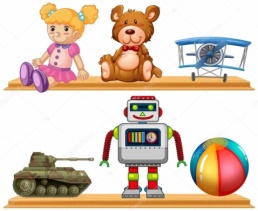 ПетухТух-тух, тух-тухХодит по двору петух.За порядком он следитИ хохлаткам говорит:«Вы хохлатушки мои, Курочки рябые,За цыплятами смотрите,Деток лучше берегите.Коршун в небе пролетел, Он цыплят украсть хотел». Руки с массажными мячиками  «шагают» по столу. 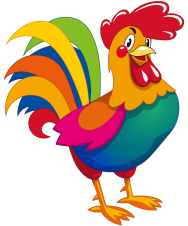 Сжимаем массажный мячик, разжимаем и удерживаем на раскрытой ладони под ритм стихотворения.Удерживаем мячики руками и «машем крыльями».Колючий мячикМы мячик колючий В ладошках катаем.Похож он на ежикаТочно мы знаем,На дикобраза, Немножко на елкуИ колется также Как в нитках иголка.Катаем массажный мячик между ладонями прямыми движениями, затем круговыми. Перекладываем из одной руки в другую.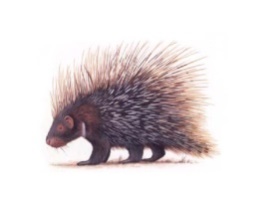 СилачиРаз, два, три, четыреБуду всех сильней я в мире,Буду в цирке выступать,Буду штангу поднимать. Сжимаем и разжимаем массажные мячики, ритмично поднимаем руки вверх.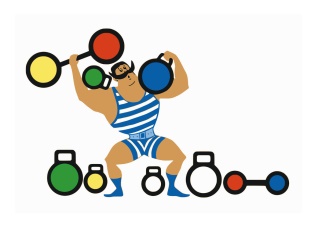 КомарикВечер поздний наступил,Погасили свет.Нам комарик пропищал:«Всем привет! Привет!»Посвети фонариком.Поищи комарика.Поочередно надеваем и снимаем пружинки с пальцев. На последнюю строчку прячем пружинку в кулачке.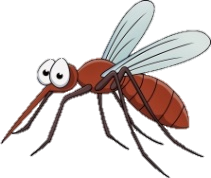 Мячики – ежикиПокатаем мы немножкоМячик ежик по ладошкам:По одной ладошке, По другой ладошке,Правой ручкой -хвать,Левой ручкой -хвать,Правой – левой, правой – левой.По лесной дорожкеПобежал наш ежик.Говорим ему: «Стоп».Остановился.В другую сторону:По лесной дорожкеПобежал наш ежик.Говорим ему: «Стоп».Остановился.Катаем колючий шарик прямыми движениями по кистям рук, круговые движения по одной, затем по другой ладони.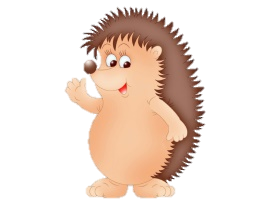 Перекладываем из одной руки в другую и сжимаем мячик.Крутим кончиками пальцев к себе и от себя.Останавливаем движение после команды.ПаутинкаПаутинку паучокСплел из нитки тонкой.Паутинку паучокПрикрепил на елку.- Ветер елку не качай, Паутинку не ломай.Катаем шарик Су-Джок по рукам поперечными движениями от пальцев к запястью, меняя рабочую руку.Катаем вперед назад, держа руки у правого, затем у левого плеча. 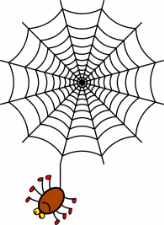 Ловкие ручкиМячик быстро я катаю,Левой, правой подгоняю,Вверх подброшу и поймаю.Руки ловкие, я знаю! Катаем мячик по столу из одной руки в другую, Подбрасываем и ловим, перекладываем из одной руки в другую, сжимая. 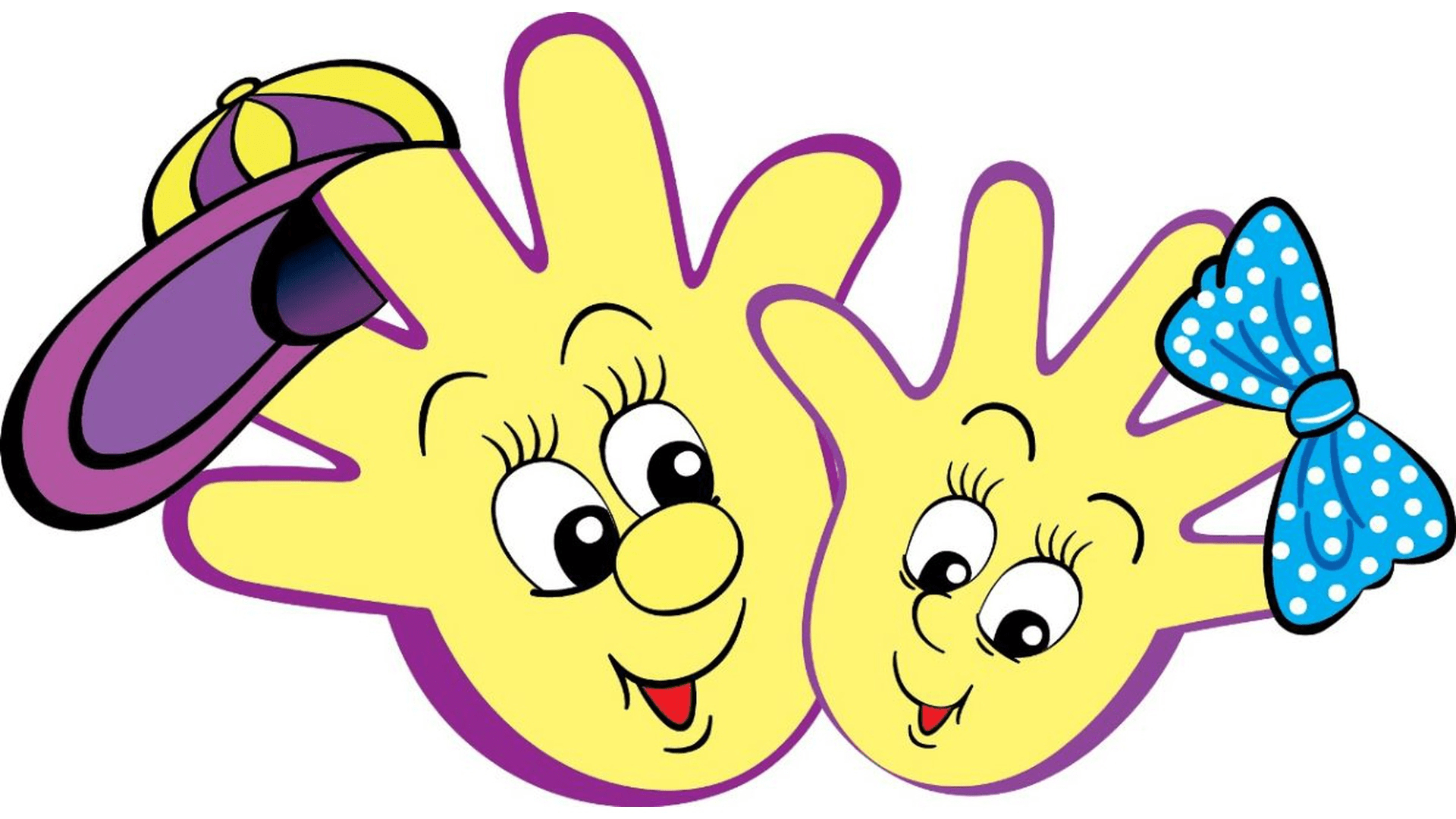 Зимние месяцыДолго мы декабрь ждалиЗиму он для нас открыл,Все дороги и тропинки
Он для нас припорошил.В январе чудесный праздник:Отмечаем Новый год:Там хлопушки и подарки И под елкой хоровод.Идет зима, метель, мороз,
И снега горы во дворе.А День Защитников страныМы отмечаем в феврале. Поочередно надеваем и снимаем пружинку с пальцев одной и другой руки.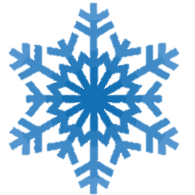 Весенние месяцыУра! Ура! Идет весна!В окошко светит солнце.Бежит ручей, звенит капельИ пляшет в луже воробей.Март, апрель и теплый майМесяцы весны ты знай! Поочереди поднимаем руку с массажным мячиком вверх, катаем мячики по столу одновременными ассиметричными движениями, стучим мячиками по столу, выполняем одновременные симметричные движения вперед – назад.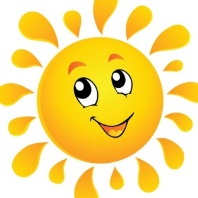 Летние месяцыЗеленый, солнечный июнь.Он лето начинает, Своим теплом и красотойНас в отпуск зазывает.В июле жарко. Ты, дружок,У речки не скучай.Ну а наступит августПоспеет урожайИ ягоды, и яблоки,Капуста, огурец.Кто летом набирался сил,Тот будет молодец!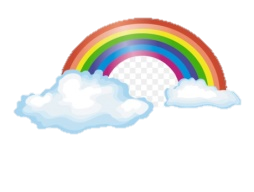 Катаем шарик Су-Джок в руках, поочередно надеваем и снимаем пружинку с пальцев.Осенние месяцыНачало осени – сентябрьГрибами одарил.Октябрь волшебной кистьюВесь лес озолотил.И вот уже ноябрь настал,И холодом своимПоследний с клена лист сорвал,
И закружился с ним. Пружинки из шарика Су-Джок поочередно надеваем и снимаем  с пальцев.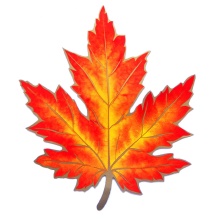 